Hi10OB-exitIT infrastructure moveFollowing the messagebird text last night, all systems are operational and accessible via RDS.  If you were using Forticlient then Vince will be in touch to reconfigure your VPN access.RDS does not readily support dual-screen access but it is a useful temporary route into the system in business continuity situations.  The reconfigured VPN access will allow dual-screen access.If you have any other issues accessing the systems please log a ticket with support@aathornton.com.External announcement of moveOur lease ends of 9 July and we will be sending out communications to clients on that date.  Alex H will send a summary of the action that is being taken.Competition timeHere is the photo with Adrian in -  he was reluctant to show is lock-down haircut on camera so was lurking behind the coat stand on the right.The winner is Dan!  Well done.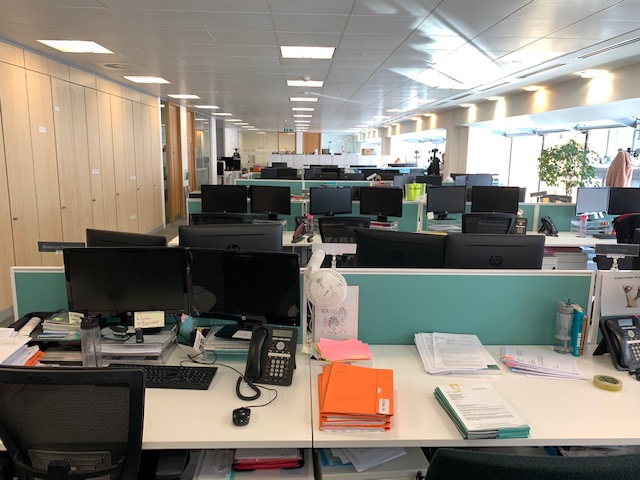 BC ContactsAlex Hughes         07748 857114Karen Genuardi    07801 523186Ian Gill                   07782 248216Vince Bixby           07725 900367Claire Pitman        07956 862824Craig Turner          07946 629052Adrian Bennett      07817 894781Alok Suthar           07877 350839Ian Gill
Partner, Patent & Trade Mark Attorney Ian Gill
Partner, Patent & Trade Mark Attorney M: 07782248216 E: isg@aathornton.com 
W: aathornton.com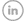 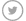 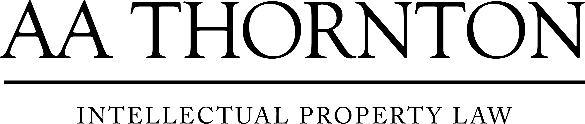 A.A. Thornton & Co.
10 Old Bailey
London, EC4M 7NG
T +44 (0) 20 7405 4044
F +44 (0) 20 7405 3580COVID-19 - At AA Thornton we are well equipped to proceed with business as usual, and to provide uninterrupted, high-quality service to our clients. Please click here for our latest update.COVID-19 - At AA Thornton we are well equipped to proceed with business as usual, and to provide uninterrupted, high-quality service to our clients. Please click here for our latest update.